Анвар Исмаилов атыңдағы кәсіптік колледжінің бітіруші түлектерінің 2019-2020 оқу жылына сауалнама мониторингі 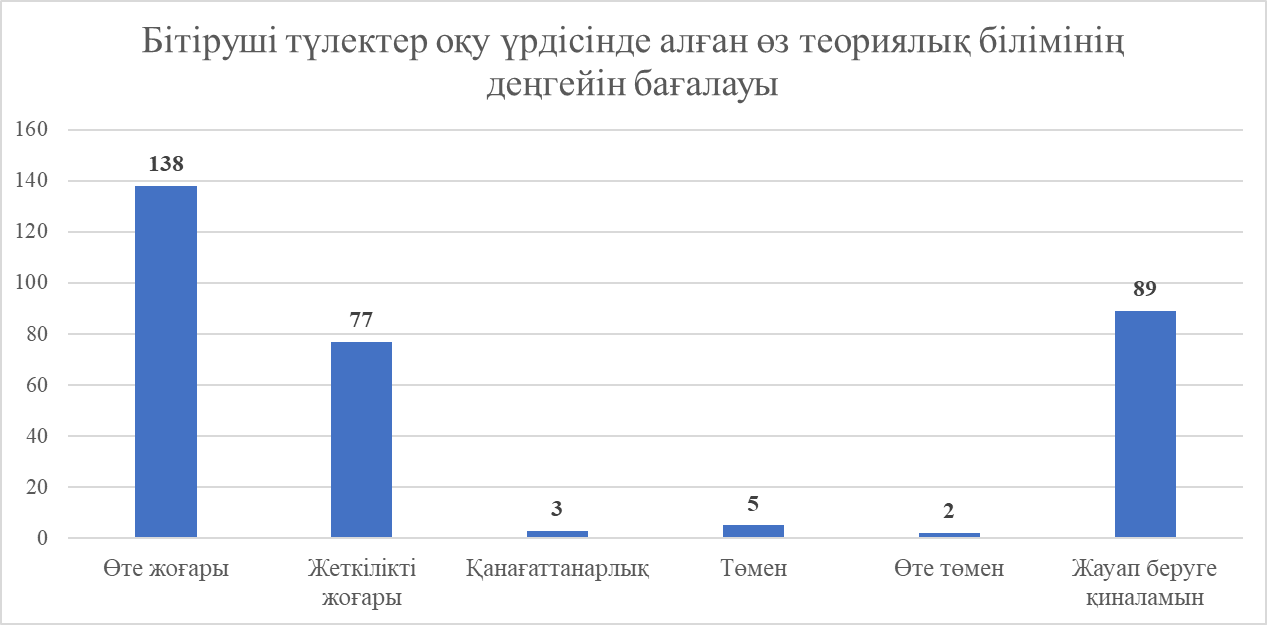 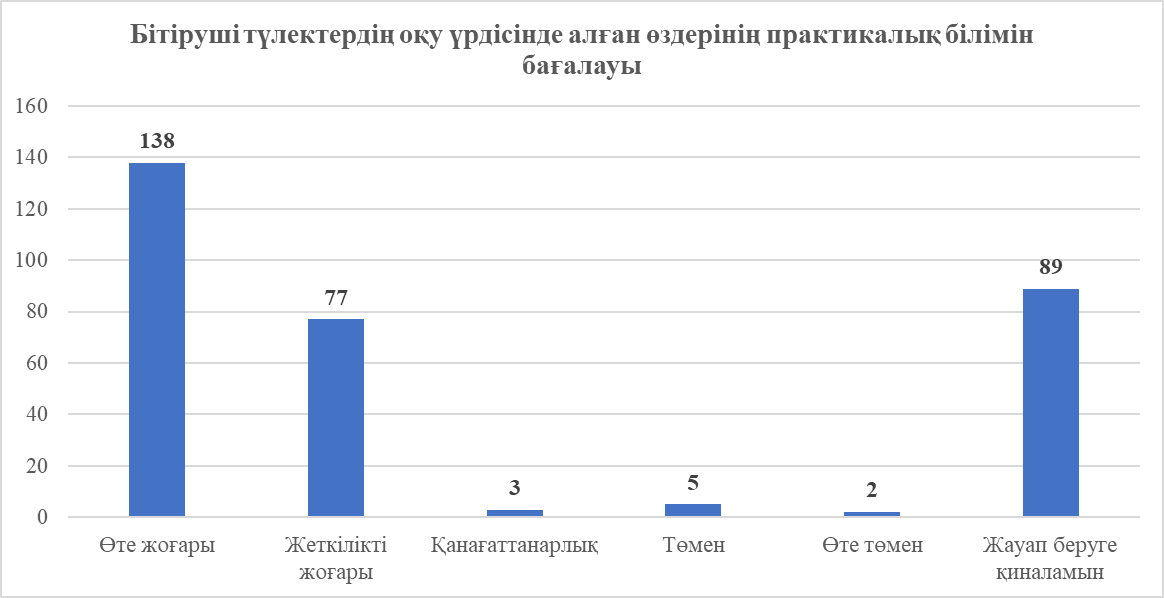 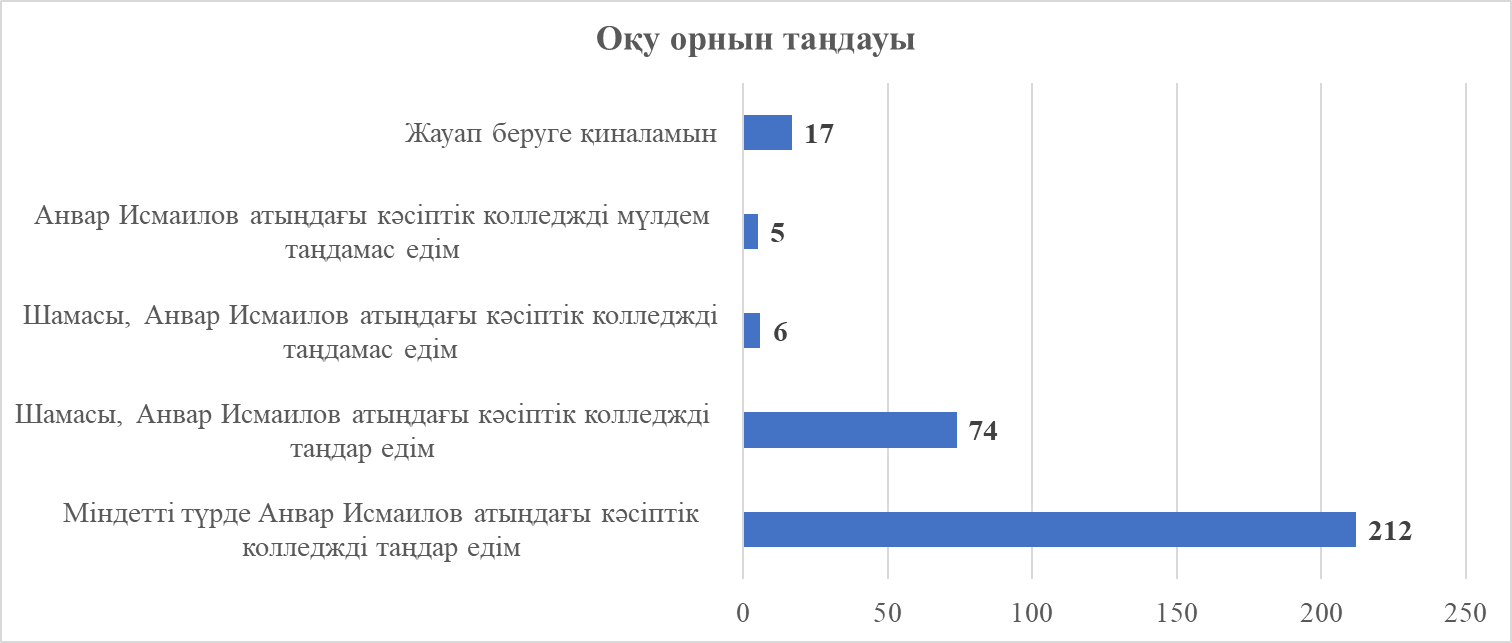 ЖынысыңызЕрӘйел64250Сіздің ұлтыңызҚазақОрысБасқа 278279Сіз, Анвар Исмаилов атындағы кәсіптік колледжді  қай жылы аяқтадыңыз2020 жыл 314Қай тілде оқыдыңызҚазақОрыс 3068Сіз, қандай мамандық бойынша білім алдыңыз0101000-Мектепке дейінгі тәрбиелеу және білім беру0105000-Бастауыш білім беру0111000-Негізгі орта білім беру0104000-Кәсіптік білім беру (салалар бойынша)0103000-Дене тәрбиесі және спорт0402000-Дизайн(салалар бойынша)0508000- Тамақтандыруды ұйымдастыруЕсеп және аудит0302000-Медбикелік іс0301000-Емдеу ісі-Фельдшер0301000-Емдеу ісі-Акушер0304000- Дантист444910423325394719176Сіз, қазіргі уақытта өз мамандығыңыз бойынша жұмыс жасайсыз баияЖоқ 18062Сіз, Анвар Исмаилов атыңдағы кәсіптік білім үрдісінде алған өзіңіздің кәсіби дайындық деңгейіңізді жалпы қалай бағалайсызӨте жоғарыЖеткілікті жоғарыҚанағаттанарлықТөменӨте төменЖауап беруге қиналамын1387771289Сіз, маман ретінде Анвар Исмаилов атыңдағы кәсіптік колледжінің оқу үрдісінде алған өз теориялық біліміңізді қалай бағалайсызӨте жоғарыЖеткілікті жоғарыҚанағаттанарлықТөменӨте төменЖауап беруге қиналамын1387735289Сіз, маман ретінде Анвар Исмаилов атыңдағы кәсіптік колледжінің оқу үрдісінде алған өз практикалық біліміңізді қалай бағалайсызӨте жоғарыЖеткілікті жоғарыҚанағаттанарлықТөменӨте төменЖауап беруге қиналамын1387735289Егер Сізге қазір бірнеше жыл бұрынғыдай, қандай мамандық бойынша оқуды шешу мүмкін болса, онда Сіз қандай таңдау жасар едіңізМіндетті түрде сол мамандықты таңдар едім Шамасы, сол мамандықты таңдар едімШамасы, ол мамандықты таңдамас едім   Ол мамандықты мүлдем таңдамас едімЖауап беруге қиналамын200747627Егер Сізге қазір бірнеше жыл бұрынғыдай, қандай жоо-да оқуды шешу мүмкін болса, онда Анвар Исмаилов атыңдағы кәсіптік колледжі-не қатысты Сіз қандай таңдау жасар едіңізМіндетті түрде Анвар Исмаилов атыңдағы кәсіптік колледжді таңдар едім                           Шамасы, Анвар Исмаилов атыңдағы кәсіптік колледжді таңдар едім                                      Шамасы, Анвар Исмаилов атыңдағы кәсіптік колледжді таңдамас едімАнвар Исмаилов атыңдағы кәсіптік колледжді мүлдем таңдамас едім   Жауап беруге қиналамын212746517